STR800-4SO产品简介橙果创服产品概述STR800-4SO是一款专为在室外环境下使用的安全路由器，其防水等级达到了国际标准IEC529中的IP68级别，可以适应大部分室外安装环境。	STR800-4SO路由器应用场景更加灵活多变，部署模式支持透明模式以及路由模式。透明模式下STR800-4SO能够将cellular接口获取到的IP地址借用给LAN口下联的设备，路由器仅仅是透传下联设备与移动网网关之间的数据，逻辑上使LAN接口下联的设备拥有了接入移动4G网络的能力。	路由模式下设备支持NAT、IP/MAC绑定、IPSec VPN等功能，为网络提供安全、可靠的路由转发服务。STR800产品外观图关键特性与价值专业设计，室外部署防水等级达到国际标准IEC529中的IP68级别，适应大多数室外安装环境802.11AF标准POE供电方式，室外部署安全无忧部署灵活，方式多变支持透明模式部署，将cellular接口获取的IP地址借用给LAN口下联设备，透传LAN口下联设备与无线网关数据支持路由模式部署，为网络数据安全传输提供保护可控访问，安全传输路由模式支持NAT、IP/MAC绑定功能，实现业务的可控访问路由模式支持IPSec VPN、GRE VPN，实现数据的安全传输管理丰富，运维简单支持TR069协议，可实现集中配置管理支持本地Web管理，界面友好、配置简单支持短信管理功能，管理员轻松实现手机重启设备产品规格产品名称产品介绍适用场景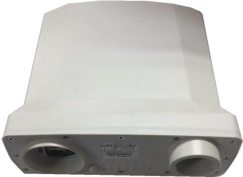 STR800-4SO边界安全路由器安全可靠室外部署1.2GHz CPU、256M内存、256M flash边界安全接入规格名称规格名称STR800-4SO硬件参数硬件参数硬件参数CPU小系统CPU型号MDM 9607CPU小系统CPU核数1CPU小系统处理器性能1.2GHzCPU小系统FLASH规格256MCPU小系统内存容量256MCPU小系统内存形式颗粒/固化指示灯系统指示灯1指示灯3G/4G状态指示灯2指示灯信号强度指示灯3*2指示灯SIM槽位状态指示灯1指示灯网管系统连接状态指示灯1指示灯LAN接口状态指示灯1指示灯LAN接口数据指示灯1固定接口cellular1固定接口LAN(POE)1 * GE电，10/100/1000Mbit/s 自适应天线4G天线内置USBUSB_Console口(EndPoint)1USBNDIS1电源电源数量/冗余1电源安装形式适配器电源输入电压/频率交流100-240V/50-60HZ电源输出电压12V-48V/2A环境特性运行环境-40~70℃环境特性防水等级IP68设备样式安装环境圆箍式安装设备样式整机尺寸(高/宽/深)195mm×180mm×75mm热插拔SIM卡热插拔不支持软件参数软件参数软件参数基本特性基本特性IPv4、TCP/UDP、ARP、ICMP、DHCP4G拨号4G拨号FDD LTE、TDD LTE、WCDMA、GPRS、GSM路由设置路由设置静态路由VPNVPNIPSec VPN、GRE VPN安全控制安全控制NAT、IP/MAC绑定部署模式部署模式透明模式、路由模式配置维护配置维护Web本地配置、平台远程配置固件管理固件管理Web本地升级、平台远程升级